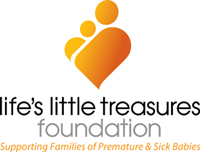 Life’s Little Treasures Hospital Support ServicesResource Order Form                               Signed								Date	           Please return completed form to:POST						Email				  	Fax	 Life’s Little Treasures Foundation              	                 Karen.peters@lifeslittletreasures.org.au   	  (03) 9973 2535	1/203 Riversdale Rd, Hawthorn, Vic, 3122HospitalContact namePositionDepartmentDepartment levelDelivery addressDelivery addressDelivery addressPhoneEmailProduct – Free of Charge Packaged inQTY ORDEREDProduct – Free of Charge Packaged inQTY ORDEREDProduct – Free of Charge Packaged inQTY ORDEREDA Guiding Hand for families in Special Care Nurseries - Display BoxDisplay Box A Guiding Hand for families in Special Care NurseriesBox of 10A Guiding Hand for Families in NICU and Special CareBox of 15Tip Sheet  1 - Surviving NICU and special careBundle of 15 FlyersTip Sheet  2 - Tips for family and friends	Bundle of 15 FlyersTip Sheet 3 - Tips for Dads Bundle of 15 FlyersTip Sheet 4 - Grandparents and the Neonatal UnitBundle of 15 FlyersParent Support Network Flyer - Parents Helping ParentsBundle of 15 Flyers  Apps for  Families FlyerBundle of 15 Flyers Our Services FlyerBundle of 15 FlyersBooks and Bubs Books Box of 15 books LLTF Books and Bubs A4 Poster1 A4 PosterLLTF A4 Poster1 A4 PosterLLTF A3 Poster 1 A3 Poster LLTF A4 Webinar Poster1 A4 poster